от « ___  » _____________ 2020 г.  № _____О закреплении муниципальных образовательных учреждений Звениговского муниципального района Республики Марий Эл, реализующих основную общеобразовательную программу  дошкольного образования за конкретными территориями Звениговского муниципального района Республики Марий Эл на 2020-2021 учебный год	На основании  п.6 ч.1 ст. 9 Федерального закона Российской Федерации от 29 декабря 2012 г. N 273-ФЗ "Об образовании в Российской Федерации", приказа Министерства образования и науки Российской Федерации от 8 апреля 2014 г. № 293 «Об утверждении Порядка приема на обучение по образовательным программам дошкольного образования», руководствуясь пунктами 6.1, 6.3 Положения об Администрации Звениговского муниципального  района Республики Марий Эл, Администрация Звениговского муниципального района Республики Марий ЭлПОСТАНОВЛЯЕТ:	1. Закрепить муниципальные образовательные учреждения Звениговского муниципального района Республики Марий Эл, реализующие основную общеобразовательную программу  дошкольного образования за конкретными территориями Звениговского муниципального района Республики Марий Эл на 2020-2021 учебный год, согласно приложению.	2. Контроль за исполнением настоящего постановления возложить на заместителя главы  Администрации  Звениговского муниципального  района Республики Марий Эл Михайлову О.Н.  3. Настоящее постановление вступает в силу после его официального опубликования в газете муниципального автономного учреждения «Редакция Звениговской районной газеты «Звениговская неделя» и распространяется на правоотношения, возникающие с 1 февраля 2020 года.Глава Администрации 							В.Е. ГеронтьевГерасимова М.В. 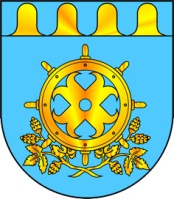 МАРИЙ ЭЛ РЕСПУБЛИКЫН ЗВЕНИГОВОМУНИЦИПАЛ РАЙОНЫН АДМИНИСТРАЦИЙЫНАДМИНИСТРАЦИЯЗВЕНИГОВСКОГО МУНИЦИПАЛЬНОГО РАЙОНАРЕСПУБЛИКИ МАРИЙ ЭЛПУНЧАЛПОСТАНОВЛЕНИЕ